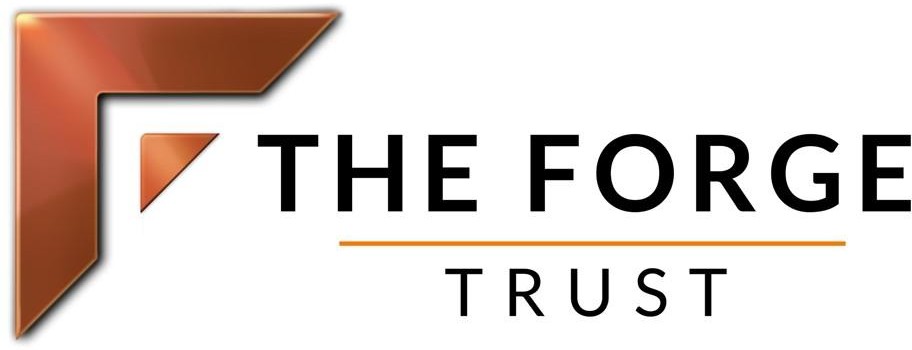 Equality information and objectivesContents…………………………………………………………………………………………………………………………….AimsOur Academy aims to meet its obligations under the public sector equality duty by having due regard to the need to:Eliminate discrimination and other conduct that is prohibited by the Equality Act 2010;Advance equality of opportunity between people who share a protected characteristic and people who do not share it;Foster good relations across all characteristics – between people who share a protected characteristic and people who do not share it.Legislation and guidanceThis document meets the requirements under the following legislation:The Equality Act 2010, which introduced the public sector equality duty and protects people from discriminationThe Equality Act 2010 (Specific Duties) Regulations 2011, which require schools to publish information to demonstrate how they are complying with the public sector equality duty and to publish equality objectivesThis document is also based on Department for Education (DfE) guidance: The Equality Act 2010 and schools.This document also complies with our funding agreement and articles of association.Roles and responsibilitiesThe Trustees will:Ensure that the equality information and objectives as set out in this statement are published and communicated throughout the school, including to staff, pupils and parents, and that they are reviewed and updated at least once every four years;Delegate responsibility for monitoring the achievement of the objectives on a daily basis to the Principal.The equality link trustee will:  Meet with the designated member of staff each academic year and other relevant staff members, to discuss any issues and how these are being addressed;  Ensure they are familiar with all relevant legislation and the contents of this document; Attend appropriate equality and diversity training;  Report back to trustees regarding any issues. The Principal will:  Promote knowledge and understanding of the equality objectives amongst staff and pupils; Monitor success in achieving the objectives and report back to governors. The designated member of staff for equality will: Support the Principal in promoting knowledge and understanding of the equality objectives amongst staff and pupils; Meet with the equality link governor every each academic year to raise and discuss any issues; Support the Principal in identifying any staff training needs, and deliver training as necessary. All school staff are expected to have regard to this document and to work to achieve the objectives as set out in section 8. 4. Eliminating discrimination The school is aware of its obligations under the Equality Act 2010 and complies with non-discrimination provisions; Where relevant, our policies include reference to the importance of avoiding discrimination and other prohibited conduct; Staff and trustees are regularly reminded of their responsibilities under the Equality Act, for example during meetings. Where this has been discussed during a meeting it is recorded in the meeting minutes; New staff receive training on the Equality Act as part of their induction, and all staff receive refresher training each academic year; The school has a designated member of staff for monitoring equality issues, and an equality link governor. They regularly liaise regarding any issues and make senior leaders and governors aware of these as appropriate. 5. Advancing equality of opportunityAs set out in the DfE guidance on the Equality Act, the school aims to advance equality of opportunity by:  Removing or minimising disadvantages suffered by people which are connected to a particular characteristic they have (e.g. pupils with disabilities, or bullying related to a particular group); Encouraging people who have a particular characteristic to participate fully in any activities (e.g. encouraging all pupils to be involved in the full range of school societies);  Ensuring a high degree of personalisation through low class sizes to meet the needs of pupils connected to different characteristics. In fulfilling this aspect of the duty, the academy will:  Publish attainment data each academic year showing how pupils with different characteristics are performing;  Analyse the above data to determine strengths and areas for improvement, implement actions in response and publish this information;   Publish further data about any issues associated with particular protected characteristics, identifying any issues which could affect our own pupils. 6. Fostering good relations The school aims to foster good relations between those who share a protected characteristic and those who do not share it by:  Promoting tolerance, friendship and understanding of a range of religions and cultures through different aspects of our curriculum. This includes teaching in RE, citizenship and personal, social, health and economic (PSHE) education, but also activities in other curriculum areas. For example, as part of teaching and learning in English/reading, pupils will be introduced to literature from a range of cultures;  Holding assemblies dealing with relevant issues. Pupils will be encouraged to take a lead in such assemblies;  Working with our local community. This includes organising school trips and activities based around the local community; 7. Equality considerations in decision-making The school ensures it has due regard to equality considerations whenever significant decisions are made. The school always considers the impact of significant decisions on particular groups. For example, when a school trip or activity is being planned, the school considers whether the trip:  Is accessible to pupils with disabilities;  Has equivalent facilities for boys and girls;  Is able to cater for specific diets linked to faith and culture. 8. Equality objective Objective 1: To ensure that BME children in Key Stage 1 at St Augustine’s Academy achieve at least line with children across the county.Why we have chosen this objective: We have chosen this objective because BME children at St Augustine’s performed significantly less well than their counterparts across Nottinghamshire in Key Stage 1. In Reading, there was a 15% difference whilst in Writing there was a 13.7% difference.To achieve this objective we plan to: Ensure targets set for BME children are aspirational;  Ensure targeted pupils receive mentoring support Focus on the performance of BME children making slow or insufficient progress against aspirational targets during pupil progress meetings;  Carry out gap analysis to tailor teaching to specific learning needs;  Report to Trustees on the progress towards meeting this objective. Progress we are making towards this objective:  Pupil Progress meetings have been held. Objective 2: To ensure that boys achieve at least in line with girls in Maths at Key Stage 2(Notts PP Data)Why we have chosen this objective: We have chosen this objective because only 63% of boys attained National compared to 81% of girls, at difference of 18%. To achieve this objective we plan to:• Ensure targets set for boys in maths are aspirational; • Ensure targeted pupils receive mentoring support with maths • Focus on the performance of boys making slow or insufficient progress against aspirational targets during pupil progress meetings; • Carry out gap analysis to tailor teaching to specific learning needs; • Report to Trustees on the progress towards meeting this objective. Progress we are making towards this objective: • Pupil Progress meetings have been held.Objective 3: To close the gap in attainment for FSM children in reading at Key Stage 2Why we have chosen this objective: We have chosen this objective because 41% of FSM children at St Augustine’s achieved National or above in reading in Key Stage 2. This is 30% lower than non-FSM children at St Augustine’s.To achieve this objective we plan to: Ensure targets set for FSM children in reading are aspirational;  Consider how planning/activities can be tailored to appeal to all children  Focus on the performance of FSM children making slow or insufficient progress against aspirational targets during pupil progress meetings;  Carry out gap analysis to tailor teaching to specific learning needs;  Report to Trustees on the progress towards meeting this objective. Progress we are making towards this objective:  Pupil Progress meetings have been held.9. Monitoring arrangements The Trustees will update the equality information we publish at least every year; This document will be reviewed by Trustees at least every 4 years; This document will be approved by Trustees. 10. Links with other policies This document links to the following policies:  Accessibility plan  Anti-bullying policyPupil Premium Statement Assessment Policy  Equality PolicyWritten byC Braithwaite/ J MacintyreRatified by TrusteesDate for ReviewSeptember 2024Signed-Chair of Trustees(Sue Trentini)Signed – Chief Executive Officer